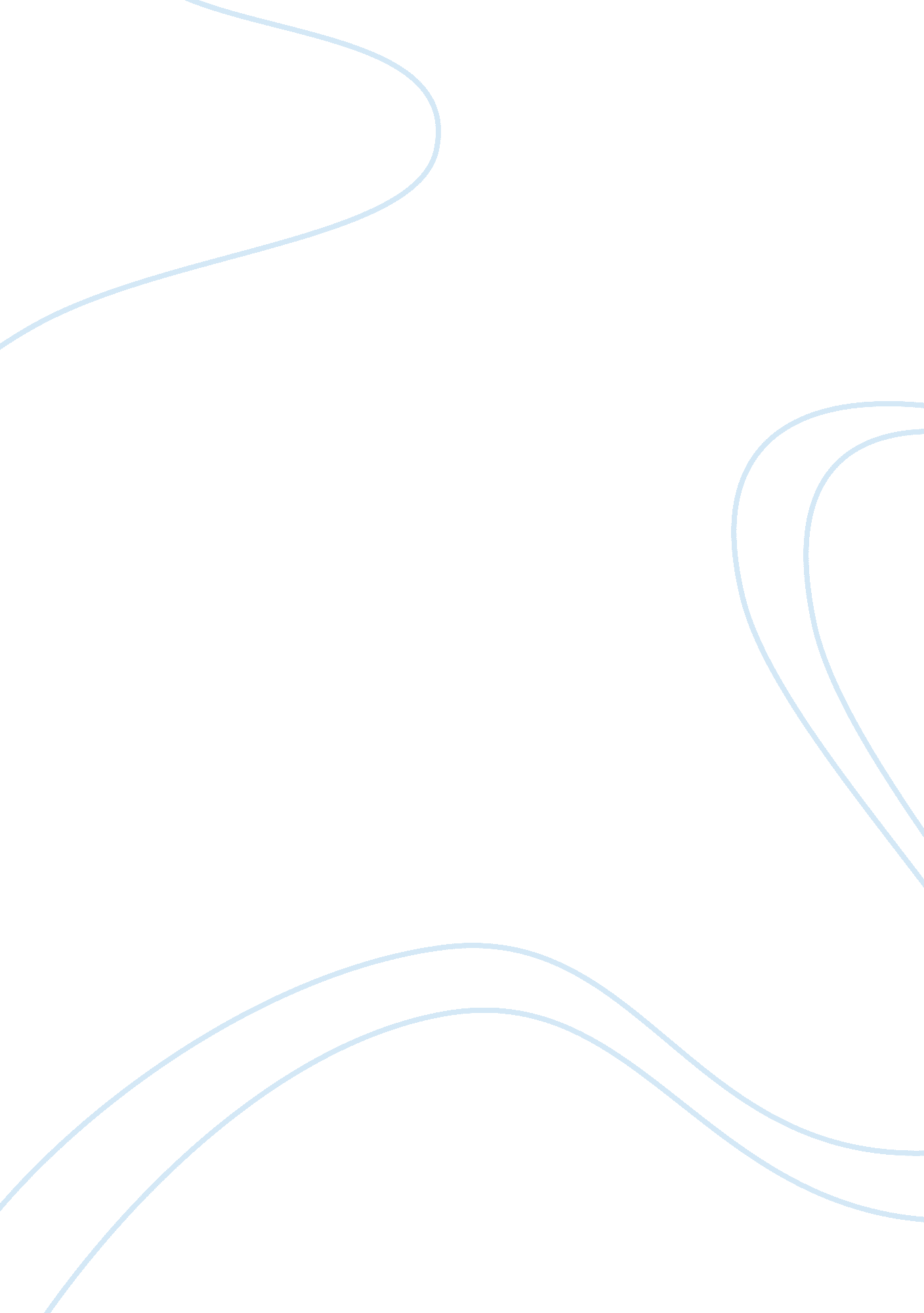 Analyze the english research paper essay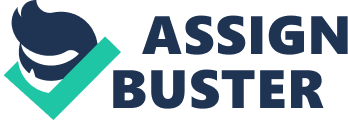 Title: WhatsApp is the best messaging tool. Thesis statement: WhatsApp is the most popular messaging tool because there are three advantages. Introduction: Have you ever used WhatsApp to chat with your friend? WhatsApp Messenger (WhatsApp) is opened up and developed by WhatsApp Inc. which is ascience and technologycompany located in Silicon Valley. WhatsApp is a smartphone apps which using the network to send out message and it is available on different smartphone platform. In addition to text messaging, users can also send out images, video and audio media messages etc. The feature of WhatsApp is that it can reveal the user’s ‘ last seen time’ and it can let the sender know whether the receiver has been seen the message or not. Competing with others Asia-based messaging services such as LINE, WhatsApp handles ten billion messages per day as of August 2012, growing from two billion in April 2012. The establishment of WhatsApp has replaced traditional SMS and MSN, it is because WhatsApp has bring about three positive effect to the users in daily life. That’s why WhatsApp is the best messaging tool. (1) Favorable cost of Whatsapp: Whatsapp is the cheapest messages tool in Hong Kong. According to the Whatsapp company, the Android, Nokia and BlackBerry users usually free trial for one year and pay an annual fee HKD$8 a year; Apple users pay HKD$8 to use Whatsapp permanently. Only need to connect with WIFI or Network, Whatsapp users can send to all Whatsapp users all around the world with the same fee. Compared to the fee of SMS, which has same function to send message to others by phone, SMS is more expensive than Whatsapp. The SMS fee charges based on the amount of messages sending out, while Whatsapp fee is a one time payment. Thus, if there are more messages sending out, more advantage the Whatsapp users can get. (2) Convenience of using Whatsapp: It is convenient to chat with friends at anytime, anywhere. The innovative introduction of Whatsapp application program has become very famous nowadays. The SMS installed in the mobile phone no longer restricted by message-sending service. Whatsapp allow us to send the messages photos, videos, location at the same time while you are texting a message. This is totally different from the traditional SMS only allow users to text a message. In the Whatsapp program, users can find many emotional symbols to be used. It becomes more efficient in helping the users to express their emotion as they now can choose different kinds of emotional symbols. It is also user-friendly because Whatsapp enable us to establish a group for chatting each other. This is really a surprising function that enables people to talk at the same time, this also really special for the users when they are holding for a discussion. Whatsapp become the well-known application program, one of the reason is that it has a time seen function. The time seen function can show the message sender to see whether the receiver had read the message or not by looking at the last seen time. Whatsapp can show what the status of the user is. It can also show that what is the time of the users of their last offline time is and to see whether the users is typing or not. Users no need to add their friends into the list one by one since the Whatsapp program are combined with the users' mobile. Whatsapp is automatically connected to users' mobile contact list. Those users' friends who had already downloaded the Whatsapp program would be shown on the users' Whatsapp contact list directly. It is really convenience to use. (3) Privacy: Whatsapp protect our personal privacy. WhatsApp's privacy is better than other message tools such as Line and Wechat. First of all, there is noadvertisementin WhatsApp. Users will not be disturbed when they are chatting, WhatsApp will not check users' dialogue for collecting data and sell it to advertisers to insert advertisement, so it can protect the privacy of the users. WhatsApp do not insert advertisement because they spend time in building a service people wanted to use and maintain the stability. Second, compare with WhatsApp, the ID of Line and Wechat can be searched by strangers, by using 'shake it' function. When other users shake their mobile phone at the same time, they will find together. Strangers can obtain personnel information of users to commit a crime like fraud. Moreover, the most serious thing is, Wechat will monitor the dialogue of the users, all the sensitive words relate to Communist party will be filtered; users may be arrested at China. For example, Ministry of State Security of the People's Republic of Chinacan repeat the dialogue of dissident Hu Jia, it shows China government may monitors the users. It intervene thefreedom of speechamong the people. Conclusion: In conclusion, WhatsApp has three main advantages to the users, which are (1) favorable cost, it is charges only HKD$8 on IPhone and Android; (2) convenience, the users can send message at anytime, anywhere; and (3) privacy, the message is not bound by any supervision. That’s why WhatsApp can be the most popular mobile messaging app rapidly in recent years. It also evidence that the informationtechnologyhas a great progress in recent years. It is beneficial to human. 